HUOM!MAANANTAINA POISTUMISHARJOITUKSET KLO 8:45, MYÖS VAPAAPÄIVÄLLÄ OLEVAT LAPSET SAAVAT OSALLISTUA (vanhempien läsnäollessa).TORSTAINA JA PERJANTAINA LUISTELUA (EDELLYTTÄEN ETTÄ JÄÄN KUNTO HYVÄ). JAAMME LAPSET RYHMIIN NIIN ETTÄ OSA LUISTELEE TO, OSA PE (PIKKU JA ISOT RENTUKAT YHDESSÄ). KYPÄRÄ VÄLTTÄMÄTÖN LUISTELUUN LÄHDETTÄESSÄ!VIIKKO-OHJELMA VKO 7VIIKKO-OHJELMA VKO 7VIIKKO-OHJELMA VKO 7VIIKKO-OHJELMA VKO 7VIIKKO-OHJELMA VKO 7MA 12.2.TI 13.2.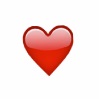           KE 14.2. TO 15.2.PE 16.2.ISOT RENTUKAT (VISKARIT)ISOT RENTUKAT (VISKARIT)ISOT RENTUKAT (VISKARIT)ISOT RENTUKAT (VISKARIT)ISOT RENTUKAT (VISKARIT)POISTUMISHARJOITUKSETRETKI MÖRRIMETSÄÄN         PIKKULEIPIEN           LEIVONTAAYSTÄVÄNPÄIVÄTANSSIAISETLapsi saa halutessaan pukeutua juhla-asuun. Ohjelmassa mm. toivemusiikkia, tanssia ja herkuttelua.LUISTELU /RETKI JÄÄLLEOsa isoista rentukoista luistelee tänään, osa huomenna.        LUISTELU /     RETKI JÄÄLLEPIENET RENTUKATPIENET RENTUKATPIENET RENTUKATPIENET RENTUKATPIENET RENTUKATPOISTUMISHARJOITUKSETRETKI MÖRRIMETSÄÄN       PIKKULEIPIEN         LEIVONTAAYSTÄVÄNPÄIVÄTANSSIAISETLapsi saa halutessaan   pukeutua juhla-asuun. Ohjelmassa mm. toivemusiikkia, tanssia ja herkuttelua.          LUISTELU /       RETKI JÄÄLLEOsa pikku rentukoista   luistelee tänään, osa huomenna.       LUISTELU /   RETKI JÄÄLLE